Målsponsor 2021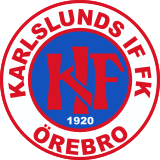 Karlslunds IF FK DamVar med och stötta vårt damlag med en liten slant för varje gjort mål. Sponsra med fem eller tio kronor för varje gjort mål i div 4. Serien har enkelmöten så det blir bara åtta matcher. Svårt att veta hur många mål laget kommer göra, men uppskattningsvis blir det nog ca 3-4 mål per match. Jag anmäler mig som målsponsor för Karlslunds IF FK Dam

När serien är slut skickas ett sms till dig med information om hur du betalar via swish och vilken summa det är du sponsrar med. Tack på förhand!Varje liten krona är viktig för vårt nystartade damlag!Karlslunds IF FK Dam NamnMobil5 kr10 kr? kr